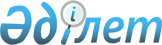 Алматы қаласы әкімдігінің "Алматы қаласы бойынша коммуналдық қалдықтардың түзілу және жинақталу нормаларын есептеу Қағидаларын бекіту туралы" 2015 жылғы 23 сәуірдегі № 2/260 қаулысының күші жойылды деп тану туралыАлматы қаласы әкімдігінің 2022 жылғы 29 шілдедегі № 3/360 қаулысы. Қазақстан Республикасының Әділет министрлігінде 2022 жылғы 4 тамызда № 29017 болып тіркелді
      Қазақстан Республикасының "Құқықтық актілер туралы" Заңына сәйкес, Алматы қаласының әкімдігі ҚАУЛЫ ЕТЕДІ:
      1. Алматы қаласы әкімдігінің "Алматы қаласы бойынша коммуналдық қалдықтардың түзілу және жинақталу нормаларын есептеу Қағидаларын бекіту туралы" 2015 жылғы 23 сәуірдегі № 2/260 (Нормативтік құқықтық актілерді мемлекеттік тіркеу тізілімінде № 1163 болып тіркелген) қаулысының күші жойылды деп танылсын.
      2. Осы қаулының орындалуын бақылауды өзіме қалдырамын.
      3. Осы қаулы алғаш ресми жарияланған күнінен кейін күнтізбелік он күн өткен соң қолданысқа енгізіледі.
					© 2012. Қазақстан Республикасы Әділет министрлігінің «Қазақстан Республикасының Заңнама және құқықтық ақпарат институты» ШЖҚ РМК
				
      Әкімнің міндетін атқарушы

А. Амрин
